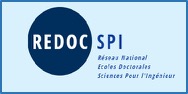 REDOC SPISites WebAlain Bamberger30 avril 2019RésuméREDOC SPI publie une nouvelle gamme de sites Web (Cf.§2)Ces sites Web sont développés par AB à l’aide de la plate-forme Wix. Une première version est publiée sur Internet avec comme objectif d’avoir des retours et des propositions. La seconde étape consiste à transformer la version initiale en une version professionnelle avec l’appui de spécialistes.Nous souhaitons : procéder par étapes en commençant par le site « Trouver ma thèses SPI » qui est le plus avancé. avoir dans le même temps un look global pour l’ensemble des sites.cibler l’intervention des spécialistes prioritairement sur le look, l’architecture, la navigation, le style et nous charger de tout ce qui est contenu et liensbénéficier aussi des conseils des spécialistes – sur la durée- pour utiliser au mieux les fonctionnalités de Wix1)HistoriqueLe premier site REDOC SPI : début 2015 à fin 2018Le nouveau site REDOC SPI fait suite à un premier site (redoc-spi.fr) publié en 2015, pour marquer la création de REDOC SPI. Il a été développé (2,5K€) par la société Cianeo, qui a cessé ses activités fin 2018.Ce site était un site essentiellement institutionnel, avec de nombreuses rubriques :REDOC SPIOffres de thèseFormationPourquoi faire une thèseInternationalActualitésLa plate-forme de développement était spécifique à Cianeo. REDOC SPI avait la possibilité de publier des informations et d’apporter quelques modifications mais sans plus.Statistiques globales de consultation sur 4 ansNombre d’utilisateurs différents : 30.000 (625 utilisateurs/mois)Utilisateurs à plusieurs reprises : 12,1%77.000 pages vues (1.604 pages/mois)TOP 10 Pays : France, Inde, Maroc, Tunisie, Algérie, États-Unis, Brésil, Cameroun, SénégalTOP pages vuesPage d’accueil, offres de thèse, les ED, pourquoi faire une thèse, faire une thèse en entrepriseÉvolution des consultations par annéesL’année 2016 a été une année maximale avec décroissance ensuite. La publication des offres de thèses qui constituait l’information pharen’était pas assez complète, actualisée, fluide etcompétitive par rapport au site de  Campus France mis en place en 2016.Ce site a bien rempli sa mission de site vitrine pour faire connaître REDOC SPI.Il s’agit maintenant de passer à une autre étape avec une nouvelle gamme de sites Web.2) Nouvelle gamme de sites WebREDOC SPI a passé maintenant un nouveau cap dans son développement et conduit des actions d’information et de communication tournés vers les candidats Doctorants, les Doctorants et les Docteurs ainsi que tous les Acteurs du Doctorat, notamment les Entreprises. Ces actions poursuivent plusieurs objectifs :Fédérer et promouvoir la Communauté des Docteurs et Doctorants SPIFaciliter la recherche d’une thèse SPI, en partenariat avec tous les ActeursPrésenter les offres d’emplois dans les Entreprises pour les docteurs SPIFaire connaître REDOC SPISchéma généralREDOC SPI développeun réseau modulaire de sites Web centrés chacun sur un des objectifs, destiné chacun à des cibles différentes, publié chacun avec des partenaires de référence différentsconnectés entre eux ainsi qu’avec un site « tête de réseau »  REDOC SPI un Groupe et  des profils LinkedInFédérer la Communauté des Docteurs et Doctorants SPI Site Web « Docteurs-SPI.Fr »
thèses SPI soutenues, parcours professionnels des Docteurs SPI. Un Groupe LinkedIn SPI avec plus de 2.400 Docteurs & Doctorants SPI, 500 Parcours à l’Honneur, Membres du Groupe Une page LinkedIn pour les nouvelles promotions : Promotion SPI 2018  avec la liste des entreprises qui les emploient Faciliter la recherche d’une thèse SPIUn site Web « Trouver ma thèse SPI » avec le soutien de CNRS/INSIS. Ainsi que des sites spécialisés avec des partenaires de référence : Un site Web : « Trouver ma thèse en aéronautique » en partenariat avec 3AF (Association Aéronautique de France) et ONERA Alumni. Un site Web « Trouver ma thèse en Génie des Procédés » avec la Société Française de Génie des Procédés et le Réseau des ED en Chimie. Un site Web « Trouver ma thèse en Électronique ». Partenariat avec ACSIEL « Alliance électronique ». Un site Web « Observatoire des Thèses »Positionner le Doctorat SPI en France par rapport aux autres domaines scientifiques et par rapport à l’international Présenter les offres d’emplois dans les Entreprises pour les Docteurs SPIUn site Web Doctorat SPI & Entreprises qui présente les offres d’emplois PhD publiées sur LinkedIn.Faire connaître REDOC SPI Il s’agit de la nouvelle version du site actuel. L’idée est de la centrer surLa présentation de REDOC SPI et de ses projets avec des liens vers les différents sitesUne rubrique « formation »Une rubrique « international », en attendant un site dédiéUn intranet à destination des Directeurs des ED de REDOC SPIPremières statistiques de consultation des nouveaux sites WebLes 8 sites ont été développés en 2018 et 2019 et publiés à partir de fin 2018.Statistiques 1er Janvier 2019 au 7 mai 2019560 utilisateurs/mois (en fait certains sont utilisateurs de plusieurs des sites)3300pages/moisLinkedIn : statistiquesGroupe LinkedIn Docteurs et Doctorants SPIDémarré en novembre 2017 il compte actuellement plus de 2.500 MembresUn succèsIl s’agit indéniablement d’un succès.C’est le résultat d’un travail significatif : plus de 7.000 Docteurs SPI ont été contactés individuellement à travers LinkedIn. Les réactions recueillies sont globalement très positives.NotasNous avions au départ créé deux Groupes l’un pour les Docteurs et l’autre pour les Doctorants. Leur fusion a permis de dynamiser l’adhésion des Doctorants.Le fait d’avoir créé pour les Membres une liste de « Parcours à l’Honneur » est très payante pour attirer de nouveaux Membres, notamment ceux qui travaillent en entreprise.Une masse critique attractiveLe nombre de Membres actuel, plus de 2.500, facilite très sensiblementla campagne d’adhésions.l’approche de partenaires académiques et ou socio-économiques pour nouer des partenariats de visibilité croisée entre sites WebProfil LinkedIn « Promotion Docteurs SPI 2018 »Démarré en septembre 2018, il compte actuellement plus de 700 relationsLà aussi il s’agit d’un beau succès.A l’étude aussi un partenariat avec la Société ADOC Talent Management pour faire un partenariat sur la rubrique Entreprises avec des indicateurs d’emplois sur LinkedIn.3) PerspectivesNous indiquons les principaux enjeux.Faire connaître les sites Web en développant des partenariats de visibilité croiséeLes axes sont en fait privilégiés a prioritraduction en anglaispartenariats de visibilité croisée avec les ED, les Laboratoires, les Masers, les Écoles d’Ingénieurs, Entreprises, en leur offrant la visibilité sur nos sites et notre Groupe LinkedIn avec une réciprocité adaptée.Comme déjà mentionné, le fait de disposer d’un groupe conséquent et de sites déjà riches constitue un atoutsynergie entre les sites,  entre les sites et LinkedInDévelopper des outils Internet ciblés spécifiquement internationalIl convient, selon nous de bien réfléchir aux objectifs et au positionnement par rapport à l’existant nous appuyer pour la réflexion sur les Membres internationaux du Groupe LinkedIn les faire réaliser par des professionnels- : des provisions budgétaires ont été faites pour cela.Intégrer sites Web et réseaux sociauxNos réflexions préliminaires nous conduisent à proposer des outils par pays, avec une approche par étapes en ciblant – pour se faire la main- sur un pays pilote qui intéresse un grand nombre d’Écoles Doctorales. Le débat est lancé...REDOC SPIhttps://www.redoc-spi.org/Trouver ma thèse SPIhttps://www.trouver-ma-these-spi.com/Trouver ma thèse en électroniquehttps://www.trouvermathese-aeronautique.com/Trouver ma thèse en Génie des Procédéshttps://www.trouvermathese-geniedesprocedes.com/Trouver ma thèse en Aéronautiquehttps://www.trouvermathese-aeronautique.com/Observatoire des thèseshttps://www.observatoiretheses.org/Docteurs-SPI.Frhttps://www.docteurs-spi.org/Baromètre emploi Docteurshttps://www.doctoratspi-entreprises.com/AnnéesVisiteurs /moisPages/Mois20154841204201696023842017511154520184951321REDOC SPIhttps://www.redoc-spi.org/Trouver ma thèse SPIhttps://www.trouver-ma-these-spi.com/Trouver ma thèse en électroniquehttps://www.trouvermathese-aeronautique.com/Trouver ma thèse en Génie des Procédéshttps://www.trouvermathese-geniedesprocedes.com/Trouver ma thèse en Aéronautiquehttps://www.trouvermathese-aeronautique.com/Observatoire des thèseshttps://www.observatoiretheses.org/Docteurs-SPI.Frhttps://www.docteurs-spi.org/Baromètre emploi Docteurshttps://www.doctoratspi-entreprises.com/Site WebVisiteursPages% visiteurs « revenants »REDOC SPI626252814,0%Trouver ma thèse SPI609533818,5%Trouver ma thèse en électronique7857016,1%Trouver ma thèse en Génie des Procédés209141618,4%Trouver ma thèse en Aéronautique9752715,0%Observatoire des thèses5343711,9%Docteurs-SPI.Fr578216414,1%Baromètre emploi Docteurs152141616,0%Total/Moyenne24021439615,5%